Красногородская районная библиотека представляет вашему вниманию  красногородских поэтов и писателей, оставивших яркий след  на литературной карте Псковской области.Ушедшие из жизни***                            ***                       ***                      ***Алексеев Никандр Алексеевич(1891-1963гг)- 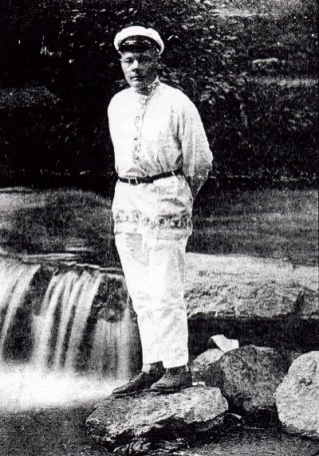 уроженец д.Пидели Красногородского района прозаик, поэт, автор более чем10 сборников, участник 1-й Мировой войны, член Союза писателей СССР. В Красногородске в его честь установлена мемориальная доска. Похоронен в г.Пскове.Антоненко Мария Федоровна(1922-2012гг.)- 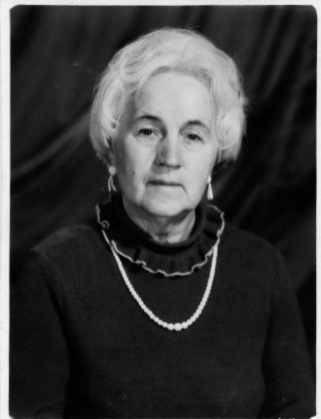 родилась в д.Залужье Красногородского района. Проживала в г.Пскове. Краевед, хранитель красногородского фольклора. Публиковалась в книге «Красный Городец»,газете «Заря»,сборнике «В поисках истины».Похоронена в п.Красногородск.(телефон родственницы Любови Марковны)(2-22-85)Бурлова Фаина Николаевна (1924-2006гг.)-  родилась в г.Ленинград. По образованию товаровед .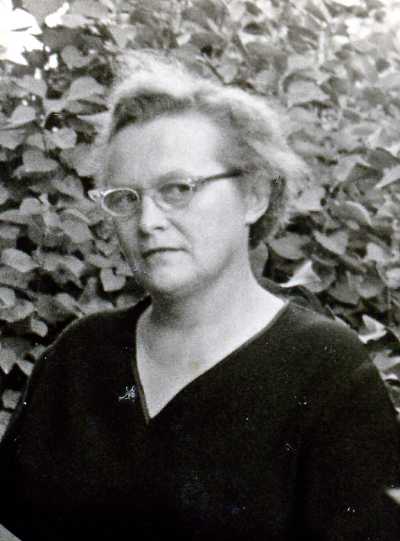 Проживала в поселке Красногородск. Писала стихи и прозу. Публиковалась в сборнике «Город родной над Синей рекой», газете «Заря».Похоронена в д.Болгатово Опочецкого района.(родственница Лисицына С.Н. телефон 2-11-84)Васильев Владимир Васильевич(1939-1984гг.)-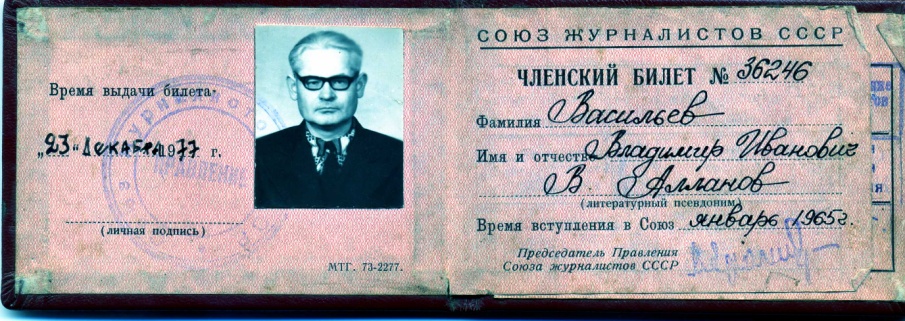 журналист. Работал в газете «Заря».Публиковался на страницах этой газеты и в сборнике «Город родной над Синей рекой».Похоронен в Красногородске.Зайцева Екатерина Герасимовна(1927-1999гг.)- 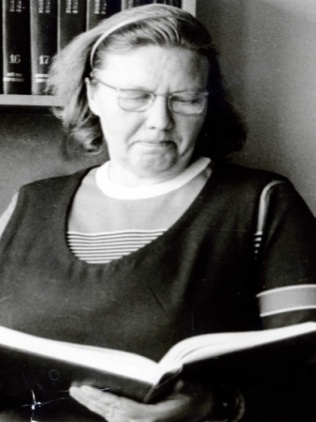 родилась в д.Рушково Красногородского района. Работала педагогом и директором  Покровской ср.школы. Поэт. Публиковалась в сборниках «Город родной над Синей рекой» и в газете «Заря».Шиков Валентин Михайлович(1938-1996гг.)- 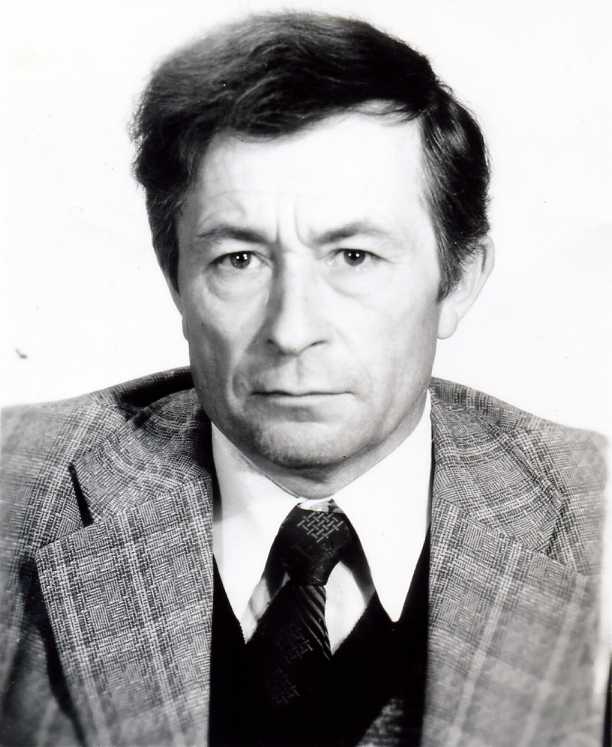  родился в д.Цапульки Опочецкого района Псковской области. Окончил факультет журналистики Ленинградского университета. Работал редактором газеты «Заря».Писал стихи и прозу. Публиковался в газете «Заря»,в сборнике «Город родной над Синей рекой».Похоронен на кладбище д.Саутки Красногородского района.(телефон вдовы Валентины Борисовны 2-11-88)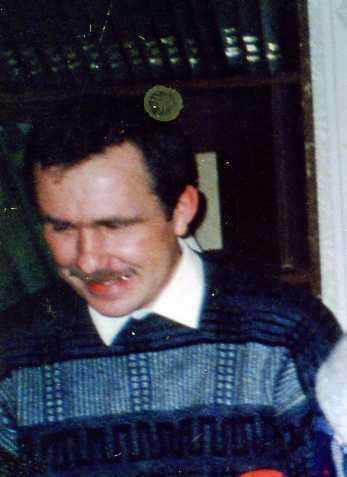 Дмитриев Владимир Петрович(1970-2008гг.)-  родился в д.Платишино Красногородского района. По образованию педагог. Публиковался в газете «Заря»,сборниках «В поисках истины»,  «Русский огонек», «Думы.вып.3». Похоронен в д.Платишино.(телефон тети Антонины Григорьевны 2-18-18)Калью Владимир Васильевич(1929-2013гг)- 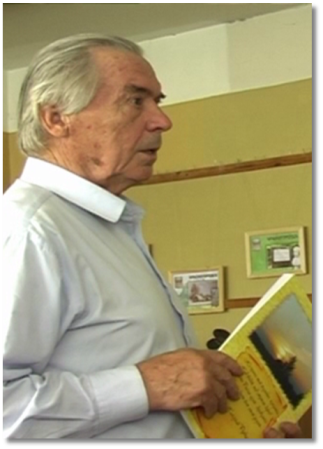  краевед, автор книги «Красный Городец»,литератор(стихи, басни, рассказы, публицистика). Книги :»Белое- черное»(1997г.),публикации в сборниках «Русский огонек»(2008г.). «Думы»(2007) , «В поисках истины» (2005г.),«Край мой тихий»(2001г.)Похоронен на новом Велейском кладбище. В Красногородске проживают два его сына.Касьянов Петр Васильевич(1935-1996гг.)- журналист, литератор. Родился в г.Новосокольники. Работал корреспондентом газеты «Заря».Публиковался на ее страницах, а также в сборниках «Город родной над Синей рекой», «Край мой тихий». Похоронен в п.Красногородск.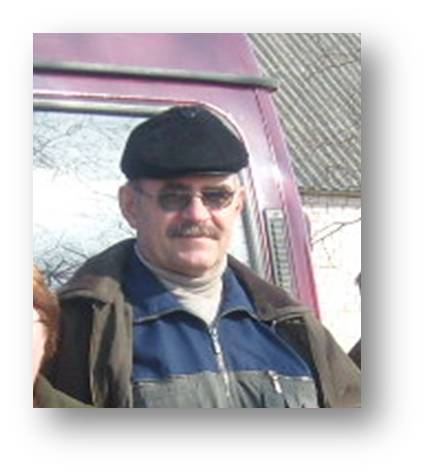 Иванов Александр Павлович(1953-2011гг.)- поэт, краевед. Публикации в сборниках «Край мой тихий», «В поисках истины»,газете «Заря». Похоронен на новом Велейском кладбище.(тел.его вдовы Зои Михайловны 2-13-33)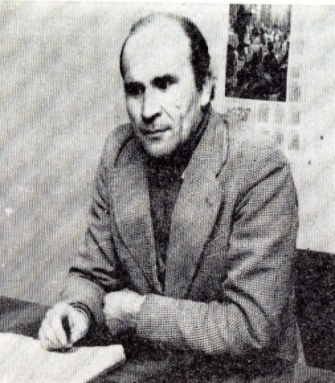 Спицын Владимир Алексеевич(1939-2003гг.)-  родился в д.Велье Пушкиногорского района. Работал начальником Красногородской ПМК-13.Почетный гражданин поселка Красногородск. Писал стихи. Публиковался в сборнике «В поисках истины».(тел.его вдовы Раисы Прокофьевны 2-11-89)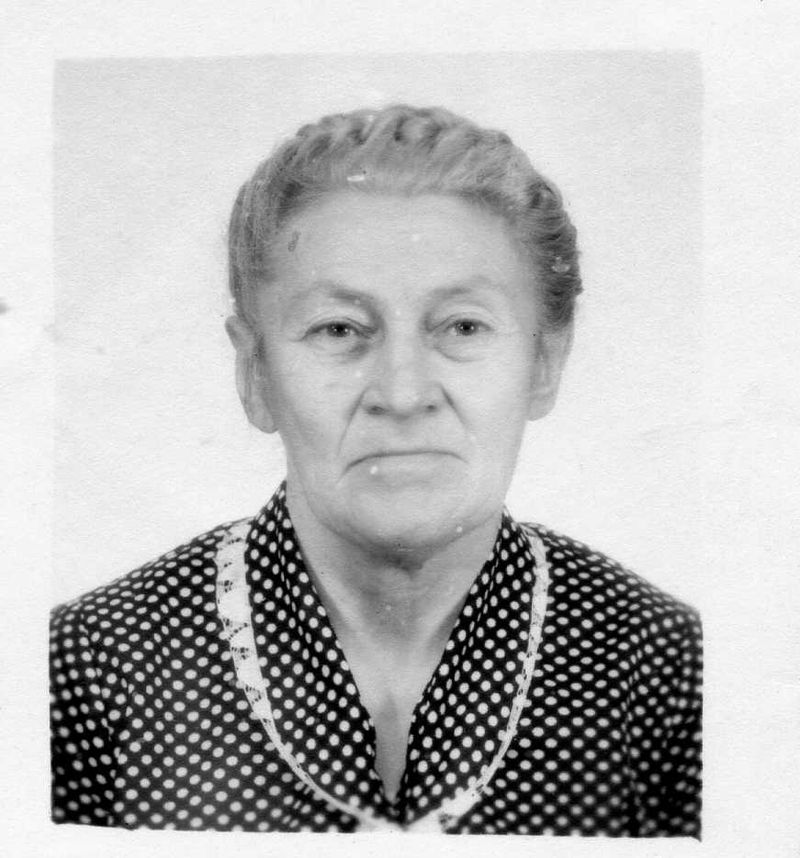 Цинделиани Ольга Александровна(1935-2012гг.) По образованию музыкант. Писала стихи, поэт. С 1990г. проживала в Красногородском районе. Публиковалась в сборниках «В поисках истины», «Думы»,газете «Заря».Похоронена в деревне Золотово Красногородского района.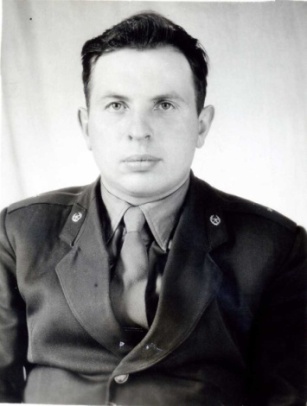 Семченков Александр Иванович(1933-2008гг.)  проживал в п.Красногородск. Двоюродный брат Героя СССР Ю.Священкова. Ветеран МВД РФ. Писал стихи. Публиковался в газете «Заря»,сборниках «Город родной над Синей рекой», «Русский огонек».Похоронен в Красногородске.Иванов Василий Александрович(1948-2014гг.) проживал в п.Красногородск. По образованию педагог. Писал стихи. Публиковался в сборниках «Край мой тихий», Город родной над Синей рекой», «В поисках истины».***                            ***                       ***                      ***